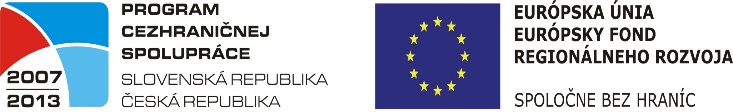 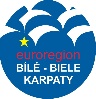 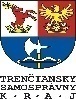 FOND MIKROPROJEKTŮMetodický list pro aktivitu č. 5- spoločný výlet detí a pedagógov z obidvoch materských škôl na Trenčiansky hrad. Charakteristika aktivity:  Priamym  pozorovaním a aktívnym prežívaním získavať a prehlbovať poznatky o histórii  trenčianskeho hradu.  Nadviazať priateľské vzťahy s deťmi  z odlišne hovoriaceho  prostredia, prehĺbiť súnáležitosť ku skupine, podporiť športové zápolenie v duchu fair-play, získanie citového uspokojenia citového prežívania.Očakávané výstupy:Rozvíjať vzťah k regiónu poznávaním historických pamiatok a kultúrneho dedičstva.  Formovať u detí hrdosť na tradicie regiónu a regionálnu kultúru.Utvárať elementárne základy multikultúrnej výchovy. Nadvazovať  a udržiavat detské priateľstváVyjadrovať svoju predstavivosť a fantáziu v tvorivých činnostiach (výtvarných, hudobných, pohybových)Priebeh: Motivácia  pred hradnou bránou:  Poďme spolu do rozprávky, v ktorej dobro zvíťazí,  v hradnej veži smelý Janko čerta z pekla porazí. Činnosti: Prehliadka Trečianskeho hradu, studne lásky, zoznámenie sa so známou  povesťou.Vzhliadnutie divadelného predstavenia:,, Čertova Nevesta“v slovenčine. Prehliadka dobového tábora s ukážkami remesiel a šermiarskeho vystúpenia. Prehliadka historického dela.Nosenie sa na koni ako rytieri.Príchod do Starej Turej, obed v MŠ.2. časť - v Materskej škole Stará Turá,  Hurbanova 153Motivácia v areáli MŠ:Poďte s nami do rozprávky poďte  s nami súťažiť, možno treba čerta premôcť a princeznú zachrániť.  Privítanie  Janom z rozprávky, ktorý zachránil princeznú z pekla. Čo musel Jano podstúpiť, aby princeznú zachránil. Ako Jano skákal cez čertovský oheň: Skákať do diaľky v pieskovisku.Ako Jano bežal cez  čertove pole: Beh cez prekážky.Ako Jano do diaľky o princeznú s čertom kameň hádzal: Hod  šípkou do diaľky.Ako Jano pre princeznú do veže po rebríku liezol: Lezelie po rebríku, zliezanie s bábkou na chrbte. Ako Jano cez čertove pole sudy váľal:  Váľanie sudov na žinenke.  Ako Jano v mechu dukáty prenášal:  Skákanie v mechu na určitú vzdialenosť, zbieranie dukátov návrat s dukátmi. Ako Jano s princeznou na bále tancoval. Tanec podľa CD M. Gombitovej …Vyhodnotenie dňa, predávanie darov, sladkostí a diplomov všetkým deťom, spoločné  fotenie, rozlúčka. Odchod do MŠ Hustopeče. V Sterj Turej dňa: 